RUDOLF BURGER: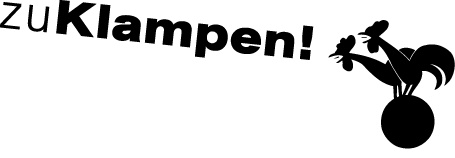 Ihre Ansprechpartnerin für die Pressearbeit 
Ihre Ansprechpartnerin für die Pressearbeit 
Ihre Ansprechpartnerin für die Pressearbeit 
Lilian Aly
Kirchner Kommunikation
Gneisenaustr. 85
10961 Berlin
Lilian Aly
Kirchner Kommunikation
Gneisenaustr. 85
10961 Berlin
Fon (0) 30 . 84 71 18 0
aly@kirchner-pr.de
www.kirchner-pr.de
PRESSEINFORMATION PRESSEINFORMATION Springe, Stand: 28.03.2024Springe, Stand: 28.03.2024Rudolf Burger, Anne Hamilton (Hrsg.)Das Elend des Kulturalismus
Antihumanistische Interventionen
zu Klampen Verlag150 Seiten, EPUB
Euro (D) 9,99ISBN 9783866742048Erscheinungstermin: 30.05.2016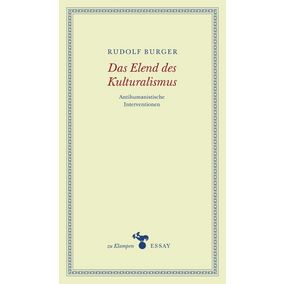 